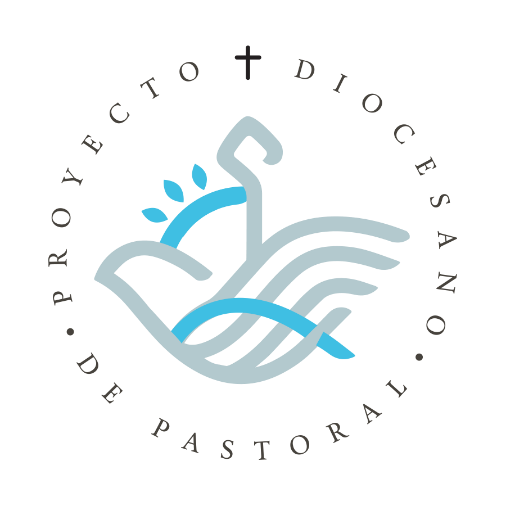 COMISIÓN DE PASTORAL SOCIAL
Dimensión de Pueblos OriginariosDiócesis de Ciudad Juárez Chihuahua, MéxicoSacerdote encargado:Pbro. Alejandro MartínezEquipo de trabajo:CharturJesús VargasObjetivo generalAcompañar los procesos encaminados a fortalecer con los Pueblos Originarios y Afroamericanos residentes en la Diócesis de Ciudad Juárez, su identidad a través de una evangelización inculturada y pastoral integral, que oriente a la constitución de “Iglesias particulares autóctonas”, a fin de que éstos sean sujetos de su evangelización y desarrollo.1. Modelo de situaciónAnálisis de la realidad. El equipo de trabajo junto con el sacerdote encargado, analizan la situación actual donde se encuentra la Dimensión. Para hacer una descripción más objetiva de la realidad, esta se describe en sus cuatro aspectos fundamentales (FODA): Fortalezas: la cosas positivas y favorables con las que se cuenta y las que se hacen bien, Oportunidades:  las cosas, circunstancias o herramientas que se pueden aprovechar, ampliar, o mejorar para que la Dimensión se acerque a su objetivo.Debilidades: las cosas que hace falta, los aspectos negativos, o las fallas que se tienen dentro del contexto de la Dimensión que impiden el avance hacia el objetivo de la Dimensión.Amenazas: Las circunstancias o eventos negativos que están fuera del control de la Dimensión, pero que son o pueden ser un obstáculo para que se logre el objetivo.1.1 FortalezasPresencia de la Diócesis, involucrada con todos los pueblos originariosInterés por parte de la Diócesis para conocer más y acompañarParticipación de laicos conocedores y con experiencia en la materiaEspiritualidad de los pueblos originarios que, incluso, puede enriquecer a nuestra feFuerte deseo de los pueblos de hacer comunidadSentido desarrollado de solidaridad y comunidadHay una población indígena profesionista muy fuerte en JuárezHay un área de atención a la salud con pertinencia culturalExisten alrededor de 30 comunidades indígenas, bien identificadas (existe un directorio de comunidades)Cuentan con representantes o autoridades comunitariasTienen reuniones como comunidadTratan de resolver sus problemáticas desde la organizaciónHay buena comunicación a través de las redes sociales (grupos de WhatsApp)Los representantes reciben capacitaciónHay más de 25 pueblos indígenas en Juárez con más de 35 variantes lingüísticasHay un área de atención a indígenas en el MunicipioHay una regidora indígenaSe ha incluido la atención a todos los pueblos indígenas en el Estado y no sólo a los rarámurisEl INPI está buscando tener una oficina en Juárez para la que se considera una zona con alta presencia indígena. La población indígena es más visibilizada por el gobiernoHay algunas colonias con marcada presencia de familias indígenasYa hay peticiones de conformación de nuevas colonias indígenasHay comunidades indígenas organizadas en JuárezHay interés por parte de los tres niveles de gobierno por acercarse a conocer las necesidades de las familias indígenas1.2 OportunidadesTodavía se sienten atraídos hacia la religión católicaSed de los jóvenes de ser escuchados e involucradosInterés de asociaciones civiles en colaborar con las comunidades indígenasLas comunidades buscan organizarse desde sus usos y costumbresLa fe es una buena aliada para promover la comunidadHay valores comunitarios muy fuertes de solidaridad y servicioSe empiezan a tomar en cuenta a representantes comunitariosHay mayor conciencia de la autogestión como medio para la solución de sus necesidadesLas comunidades buscan organizarse desde sus usos y costumbresHay más presión para el gobierno por la organización comunitaria que existeHay más posibilidades de atender las necesidades en cualquiera de los tres niveles de gobiernoEstá la posibilidad de que se encuentren oficinas de gobierno de los tres niveles para la atención de las necesidades de las comunidadesHay presión hacia el gobierno del estado y municipio sobre la necesidad de viviendaHay clara conciencia de la necesidad de vivienda y creación de colonias de familias indígenas1.3. DebilidadesFalta de conocimiento de sus culturas y cosmovisiónDificultad de trabajar con comunidades tan diversasEl lenguaje para comunicarse con ellosComplejos de inferioridad por marginación históricaDesinterés del GobiernoPrejuicios opresores en algunos aspectos de sus culturasPrácticas paternalistas y asistencialistas que generan dependencia y frenan su capacidad desarrollo y autosuficiencia: segunda pobrezaFalta acompañamiento comunitarioLas reuniones no son muy periódicasPocas personas acuden a las reunionesTodavía está muy presente la sombra del asistencialismoHay división en las comunidadesFaltan planes y procesos comunitariosLa sociedad desconoce las comunidades indígenas organizadasSe desestima la organización comunitariaFalta acompañamiento comunitarioLos puestos políticos son atractivos para representantes indígenasLas comunidades se doblan ante las despensas y cobijasLas comunidades se organizan en divisiones internas de los diferentes niveles de gobiernoHay bastante hacinamiento (terrenos con más de 35 personas)No hay planes de desarrollo habitacional en ninguno de los niveles de gobiernoHay necesidad de establecer nuevas colonias para familias indígenas1.4. AmenazasSustitución de aspectos positivos de sus culturas por vicios urbanosDependencias al alcohol y en ocasiones a las drogasPropagación de sectasIncursión del crimen organizadoDiscriminación, racismo, rechazo al mundo indígenaLas comunidades pueden ser fácilmente manejadas por los intereses de quien les representaEn las reuniones se espera siempre ayuda externa, no se cree mucho en la organización (qué nos van a dar)Las dependencias gubernamentales se aprovechan de la organización comunitaria para presumir logros que no han cristalizadoQue la atención se centre sólo en el pueblo RarámuriLos indígenas pueden sólo bandera de programas gubernamentalesSe utilizan a los indígenas con fines políticos y de imagen únicamenteQue las comunidades se “claven” con un partido o administraciónDivisión de las comunidades por división del gobiernoLos programas asistenciales opacan la necesidad de la viviendaQue las familias se acostumbren a vivir en hacinamientoQue el tema de la vivienda se tome como bandera política y no se le atienda como debe de ser2. Modelo idealComprender lo que pide y espera la Iglesia, es decir encontrar la Fundamentación Teológica de cada dimensión basados en la Sagrada Escritura y los Documentos del Magisterio. Esto nos debe iluminar para saber cuál es el modelo ideal que debemos buscar para la Dimensión. A partir de la Fundamentación Teológica identificaremos los Objetivos concretos que se buscara lograr con el trabajo de la Dimensión.2.1. Fundamentación TeológicaTeológica de la Pastoral de Pueblos Originarios“Nuestro servicio pastoral a vida plena de los pueblos indígenas, exige anunciar a Jesucristo y la Buena Nueva del Reino de Dios, denunciar las situaciones de pecado, las estructuras de muerte, la violencia y las injusticias internas y externas, fomentar el diálogo intercultural, interreligioso y ecuménico.” (Documento Aparecida. 95)Salvación de Dios en la Historia y en la CulturaEn la historia, la revelación de Dios se ha realizado como un hecho particular en favor de un pueblo concreto: Israel. Por eso la revelación que Dios le hizo ciertamente tuvo que tomar la cultura de ese pueblo, porque, si no, esa revelación no hubiera sido entendida.Y cuando la revelación llega a su plenitud en Cristo, Dios se manifiesta más claramente por medio de Jesús, (Heb.1, 1-2; Dei Verbum 3). También Jesús, que fue judío, habló como judío, amó como judío, pensó como judío y actuó como judío dentro de la historia de Israel.Dios entra en la historia de la humanidad y de un pueblo de manera siempre sutil yrespetando en todo momento las costumbres y tradiciones del mismo.Jesús opta por los más necesitadosJesús sentía verdadera predilección por los pobres y marginados. Esto no significa que no quisiera a los demás: Jesús amaba a todos, pero este amor le llevó a identificarse con los pobres y humildes, pues el amor hace iguales a los que se aman.Salía al encuentro de los que venían cargados de dolencias y sufrimientos; acogía a los que sufrían la soledad y el rechazo; sabía lo que pasaba por dentro de una persona cuando era despreciada y marginada, cuando no tenía trabajo, cuando era explotada, cuando no podía alimentar a los suyos ni darles casa.Universalidad de la salvación en JesúsPor la Sagrada Escritura y el Magisterio conocemos el llamado universal a la salvación. Hay una vocación universal a la santidad de la nadie está exento. El pasaje de los magos de Oriente tradicionalmente se ha interpretado como una forma de expresar esta universalidad de la salvación en Jesús pues aquellos magos provenientes de algún lugar lejano representan a los pueblos no judíos para quienes también Jesús ha nacido.2.2.  Objetivos Concretos1. Acercarse a la realidad de los pueblos originarios en Ciudad Juárez 	Conocer:	Su realidad humana	Su cultura	Sus tradiciones	Sus necesidadesConocer cuáles elementos tienen en común para que, a partir de ahí, podamos entablar un diálogo con todos los grupos que son tan diversos.2. Conocer los elementos de la espiritualidad de los pueblos originarios para 	encontrar puntos en común con la fe católica. 	Descubrir los elementos de salvación y liberación desde el Evangelio.	Fomentar el diálogo intercultural, interreligioso y ecuménico.3. Anunciar a Jesucristo y la Buena Nueva del Reino de Dios a las comunidades de 	los pueblos originarios integrando y respetando su cultura y su originalidad4. Acompañar el caminar de las familias indígenas en la frontera con sus necesidades 	de fe, esperanza y vida comunitaria y las materiales.3. Modelo DiagnosticoReconocer la realidad particular de donde partimos para alcanzar cada uno de los objetivos que se tienen definidos para la Dimensión; Que Fortalezas y Oportunidades nos pueden ayudar a lograr el objetivo y que Debilidades y Amenazas debemos atender y mitigar para que no detengan el avance hacia el objetivo. Las Fortalezas y Oportunidades, nos pueden ayudar a mitigar las Debilidades y Amenazas en favor del logro de cada uno de los objetivos.3.1. Acercarse a la realidad de los pueblos originarios en Ciudad Juárez FortalezasPresencia de la Diócesis, involucrada con todos los pueblos originariosParticipación de laicos conocedores y con experiencia en la materiaExisten alrededor de 30 comunidades indígenas, bien identificadas (hay un directorio de comunidades)Cuentan con representantes o autoridades comunitariasTienen reuniones como comunidadHay una regidora indígenaOportunidadesLas comunidades buscan organizarse desde sus usos y costumbresSe empieza a tomar en cuenta a representantes comunitariosDebilidadesFalta de conocimiento de sus culturas y cosmovisiónDificultad de trabajar con comunidades tan diversasEl lenguaje para comunicarse con ellosComplejos de inferioridad por marginación históricaAmenazasDependencias al alcohol y en ocasiones a las drogasPropagación de sectasDiscriminación, racismo, rechazo al mundo indígena3.2 Conocer los elementos de la espiritualidad de los pueblos originarios para encontrar puntos en común con la fe católicaFortalezasPresencia de la Diócesis, involucrada con todos los pueblos originariosHay interés de parte de la Diócesis por conocer más y acompañarEspiritualidad de los pueblos originarios que incluso puede enriquecer a nuestra feExisten alrededor de 30 comunidades indígenas bien identificadas (directorio de comunidades)Cuentan con representantes o autoridades comunitariasHay más de 25 pueblos indígenas en Juárez con más de 35 variantes lingüísticasOportunidadesTodavía se sienten atraídos hacia la religión católicaLas comunidades buscan organizarse desde sus usos y costumbresLa fe es una buena aliada para promover la comunidadHay valores comunitarios muy fuertes para la solidaridad y el servicioDebilidadesFalta de conocimiento de sus culturas y cosmovisiónDificultad de trabajar con comunidades tan diversasEl lenguaje para comunicarse con ellosPocas personas acuden a las reunionesLas reuniones no son muy periódicasFalta acompañamiento comunitarioAmenazasSustitución de aspectos positivos de sus culturas por vicios urbanosDependencias al alcohol y en ocasiones a las drogasQue la atención se centre sólo en el pueblo Rarámuri3.3 Anunciar a Jesucristo y la Buena Nueva del Reino de Dios a las comunidades de los pueblos originarios integrando y respetando su cultura y su originalidadFortalezasPresencia de la Diócesis, involucrada con todos los pueblos originariosHay interés de parte de la Diócesis por conocer más y acompañarParticipación de laicos conocedores y con experiencia en la materiaEspiritualidad de los pueblos originarios que incluso puede enriquecer a nuestra feSentido desarrollado de solidaridad y comunidadExisten alrededor de 30 comunidades indígenas, bien identificadas (hay un directorio de comunidades)Cuentan con representantes o autoridades comunitariasTienen reuniones como comunidadHay más de 25 pueblos indígenas en Juárez con más de 35 variantes lingüísticas OportunidadesTodavía se sienten atraídos hacia la religión católicaSed de los jóvenes de ser escuchados e involucradosLa fe es una buena aliada para promover la comunidadHay valores comunitarios muy fuertes para la solidaridad y el servicioDebilidadesFalta de conocimiento de sus culturas y cosmovisiónDificultad para trabajar con comunidades tan diversasEl lenguaje para comunicarse con ellosPrejuicios opresores en algunos aspectos de sus culturasHay división en las comunidadesAmenazasSustitución de aspectos positivos de sus culturas por vicios urbanosDependencias al alcohol y en ocasiones a las drogasPropagación de sectasIncursión del crimen organizadoDiscriminación, racismo, rechazo al mundo indígenaLas comunidades pueden ser fácilmente manejadas por los intereses de quien les representanEn las reuniones se espera siempre ayuda externa, no se cree mucho en la organización (qué nos van a dar)Que la atención se centre sólo en el pueblo rarámuri3.4 Acompañar el caminar de las familias indígenas en la frontera con sus necesidades de fe, esperanza, vida comunitaria y materialesFortalezasPresencia de la Diócesis, involucrada con todos los pueblos originariosHay interés de parte de la Diócesis por conocer más para acompañarParticipación de laicos conocedores y con experiencia en la materiaFuerte deseo de los pueblos de hacer comunidadSentido desarrollado de solidaridad y comunidadCuentan con representantes o autoridades comunitariasExisten alrededor de 30 comunidades indígenas, bien identificadas (hay un directorio de comunidades)Tienen reuniones como comunidadHay un área de atención a indígenas en el MunicipioHay una regidora indígenaSe han incluido la atención a todos los pueblos indígenas en el estado y no sólo a los rarámurisEl INPI está buscando tener una oficina en Juárez para que se considera una zona con alta presencia indígena. La población indígena es más visibilizada por el gobiernoOportunidadesInterés de asociaciones civiles en colaborar con las comunidades indígenasSed de los jóvenes de ser escuchados e involucradosHay valores comunitarios muy fuertes para la solidaridad y el servicioSe empieza a tomar en cuenta a representantes comunitariosHay mayor conciencia de la autogestión como medio para la solución de sus necesidadesLa fe es una buena aliada para promover la comunidadHay más posibilidades de atender las necesidades en cualquiera de los tres niveles de gobiernoEstá la posibilidad de que se encuentren oficinas de gobierno de los tres niveles para la atención de las necesidades de las comunidadesHay presión hacia el gobierno del estado y municipio sobre la necesidad de viviendaHay clara conciencia de la necesidad de vivienda y creación de colonias de familias indígenasDebilidadesDificultad de trabajar con comunidades tan diversasEl lenguaje para comunicarse con ellosComplejos de inferioridad por marginación históricaFalta acompañamiento comunitarioPrácticas paternalistas y asistencialistas que generan dependencia y frenan su capacidad desarrollo y autosuficiencia: segunda pobrezaTodavía está muy presente la sombra del asistencialismoLas comunidades se doblan ante las despensas y cobijasLas comunidades se dividen por divisiones internas de los diferentes niveles de gobiernoHay bastante hacinamiento (terrenos con más de 35 personas)No hay planes de desarrollo habitacional en ninguno de los niveles de gobiernoAmenazasSustitución de aspectos positivos de sus culturas por vicios urbanosDependencias al alcohol y en ocasiones a las drogasPropagación de sectasIncursión del crimen organizadoDiscriminación, racismo, rechazo al mundo indígenaLas comunidades pueden ser fácilmente manejadas por los intereses de quien les representaEn las reuniones se espera siempre ayuda externa, no se cree mucho en la organización (qué nos van a dar)Que la atención se centre sólo en el pueblo rarámuriDivisión de las comunidades por división del gobiernoLos indígenas pueden sólo bandera de programas gubernamentales4. Modelo OperativoUna vez identificados los objetivos que se derivan de la Fundamentación Teológica (Modelo Ideal) y la realidad donde se encuentra el trabajo de la Dimensión respecto a cada objetivo (Modelo de Situación y Modelo Diagnostico), definiremos que vamos a hacer para movernos de la realidad a lo ideal mediante la identificación de proyectos o planes estratégicos (Modelo Operativo) que llevaremos a cabo en un lapso de tiempo definido y con una persona identificada que coordinara el trabajo de todos los involucrados en cada proyecto y rendirá cuentas del avance al Sacerdote encargado, al Sr. Obispo, al Presbiterio, y a toda la Diócesis.En el Modelo Operativo se describen de manera general los proyectos, los cuales se llevarán a cabo en la etapa de implementación a nivel diocesano, que sigue al terminar los trabajos del Método Prospectivo.Proyectos Estratégicos para alcanzar los objetivos:4.1 Levar a cabo un Censo: 
Identificar las parroquias que tienen a las comunidades indígenas más importantesIdentificar los agentes de pastoral para atender a las comunidades indígenas.Coordinador: Pbro. Alejandro Martínez Fecha de inicio: abril del 2022Fecha de implementación/conclusión: junio del 20224.2. Llevar a cabo un Conversatorio Espiritual para discernir el camino juntos: escucharlos, conocerlos, acogerlos, y empoderarlosConocer los elementos de la Espiritualidad de las comunidades indígenasAcercarse a las parroquias para conocer su trabajoCoordinador: CharturFecha de inicio: junio del 2022Fecha de implementación/conclusión:  enero del 20234.3. A partir del conversatorio Identificar las necesidades de las comunidades: Espirituales, Materiales y definir las acciones concretas para atenderlas, acompañarlas o integrarlas a la sociedadCapacitaciónConcientización/AnimaciónEvangelizaciónAcompañamientoEmpoderamientoCoordinador: Jesús Vargas Fecha de inicio: enero del 2023Fecha de implementación/conclusión: marzo del 2023